Плакат – победительКонкурса антикоррупционной социальной рекламы «Высшее образование – не место для коррупции»1 местоАвторы: Оксана Гайдай и Наталья Петрова, студентки Юридического института СФУ.Работа: «Купи экзамен — продай карьеру». 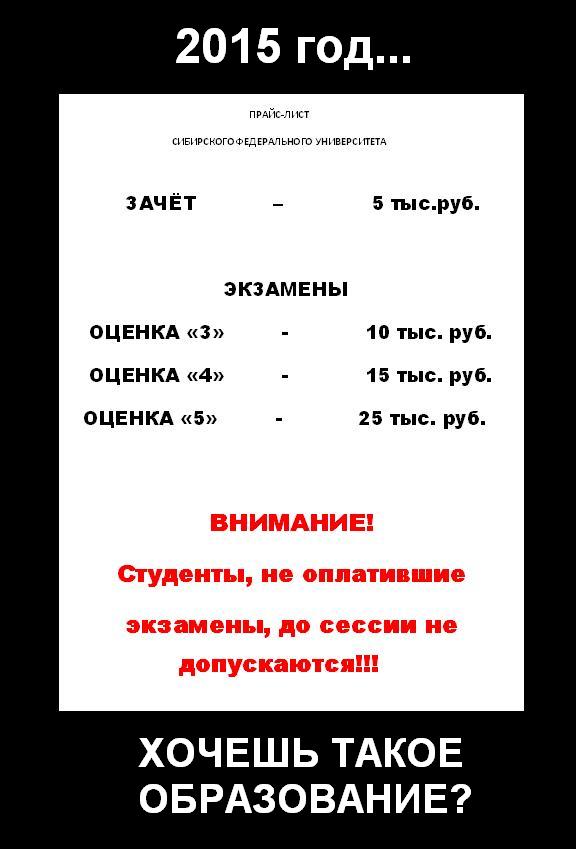 